Российская Федерация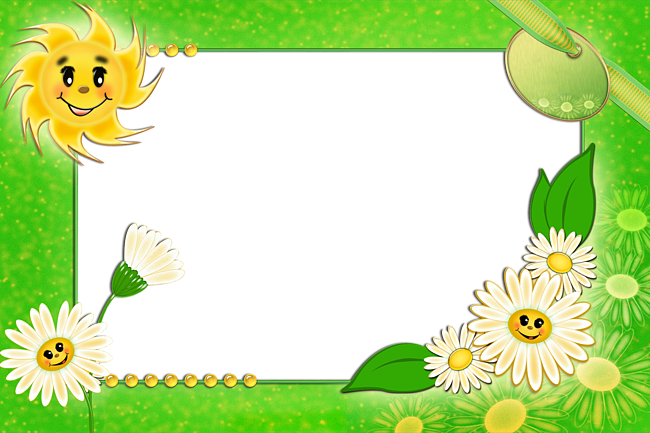 Ханты-Мансийский автономный округ – Юграг. СоветскийМуниципальное автономное дошкольное образовательное учреждение «Детский сад «Светлячок» г. Советский»Игра “Пищевые цепочки на лугу”Цель: Закрепить знания детей о пищевых связях на лугу.Правила игры: Детям раздаются карточки с силуэтами обитателей луга. Дети раскладывают, кто кем питается.растения - гусеница - птицазлаковые травы - грызуны - змеизлаковые травы - мышь - хищные птицытрава - кузнечик - луговые птицынасекомые и их личинки - крот - хищные птицытля - божья коровка - куропатка - хищные птицытравы (клевер) - шмельИгра “Пищевые цепочки водоёма”Цель: Закрепить знания детей о пищевых цепочках водоёма.Правила игры: Воспитатель предлагает силуэты обитателей водоёма и просит детей выложить, кто кому необходим для питания. Дети выкладывают карточки:комар - лягушка - цаплячервячок - рыбка - чайкаводоросли - улитка - ракряска - малёк - хищная рыбаИгра “Пищевые цепочки в лесу”Цель: Закрепить знания детей о пищевых цепочках в лесу.Правила игры: Воспитатель раздаёт карточки с изображением растений и животных и предлагает выложить пищевые цепочки:растения - гусеница - птицырастения - мышка - соварастения - заяц - лисанасекомые - ежигрибы - белки - куницылесные злаки - лось - медведьмолодые побеги - лось - медведьИгра “С чем нельзя в лес ходить?”Цель: Уточнение и закрепление правил поведения в лесу.Правила игры: Воспитатель выкладывает на стол предметы или ил люстрации с изображением ружья, топора, сачка, магнитофона, спичек, велосипеда… Дети объясняют, почему нельзя брать эти предметы в лес.Что в корзинку мы берем.Цель: закрепить у детей знание о том, какой урожай собирают в поле, в саду, на огороде, в лесу.Научить различать плоды по месту их выращивания.Сформировать представление о роли людей сохранения природы.Материалы: Картинки с изображение овощей, фруктов, злаков, бахчевых, грибов, ягод, а так же корзинок.Ход игры. У одних детей - картинки, изображающие разные дары природы. У других – картинки в виде корзинок.Дети – плоды под веселую музыку расходятся по комнате, движениями и мимикой изображают неповоротливый арбуз, нежную землянику, прячущийся в траве гриб и т.д.Дети – корзинки должны в обе руки набрать плодов. Необходимое условие: каждый ребенок должен принести плоды, которые растут в одном месте (овощи с огорода и т.д.). Выигрывает тот, кто выполнил это условие.Угадай, что в мешочке?Цель: учить детей описывать предметы, воспринимаемые на ощупь и угадывать их по характерным признакам.Материалы: овощи и фрукты характерной формы и различной плотности: лук, свекла, помидор, слива, яблоко, груша и д.р.Ход игры: вы знаете игру «Чудесный мешочек»?, играть мы будем сегодня по иному. Кому я предложу достать из мешочка предмет, ни будет его сразу вытаскивать, а ощупав, сначала назовет его характерные признаки.Выбери нужное.Цель: закреплять знания о природе. Развивать мышление, познавательную активность.Материалы: предметные картинки.Ход игры: на столе рассыпаны предметные картинки. Воспитатель называет какое – либо свойство или признак, а дети должны выбрать как можно больше предметов, которые этим свойством обладают.Например: «зеленый» - это могут быть картинки листочка, огурца, капусты кузнечика. Или: «влажный» - вода, росса, облако, туман, иней и т.д.Где снежинки?Цель: закреплять знания о различных состояниях воды. Развивать память, познавательную активность.Материалы: карточки с изображением различного состояния воды: водопад, река, лужа, лед, снегопад, туча, дождь, пар, снежинка и т. д.Ход игры: Вариант № 1. Дети идут хороводом вокруг разложенных по кругу карточек. На карточках изображены различные состояния воды: водопад, река, лужа, лед, снегопад, туча, дождь, пар, снежинка и т. д.Во время движения по кругу произносятся слова:Вот и лето наступило.Солнце ярче засветило.Стало жарче припекать,Где снежинку нам искать?С последним словом все останавливаются. Те, перед кем располагается нужные картинки, должны их поднять и объяснить свой выбор. Движение продолжается со словами:Наконец, пришла зима:Стужа, вьюга, холода.Выходите погулять.Где снежинку нам искать?Вновь выбирают нужные картинки и объясняется выбор.Вариант № 2. Лежат 4 обруча с изображением четырех времен года. Дети должны разнести свои карточки по обручам, объяснив свой выбор. Некоторые карточки могут соответствовать нескольким временам года.Вывод делается из ответов на вопросы:- В какое время года, вода в природе может находиться в твердом состоянии? (Зима, ранняя весна, поздняя осень).С какой ветки детки?Цель: закреплять знания детей о листьях и плодах деревьях и кустарников, учить подбирать их  по принадлежности к одному растению.Материалы: листья и плоды деревьев и кустарников.Ход игры: Дети рассматривают листья деревьев и кустарников, называют их. По предложению воспитателя: « Детки, найдите свои ветки» - ребята подбирают к каждому листу соответствующий плод.Сложи животное.Цель: закрепить знания детей о домашних животных. Учить описывать по наиболее типичных признаках.Материалы: картинки с изображением разных животных.(каждое в двух экземплярах).Ход игры: один экземпляр картинок целый, а второй разрезанный на четыре части. Дети рассматривают целые картинки, затем они должны из разрезанных частей сложить изображение животного, но без образца.Что из чего сделано?Цель: учить детей определять материал, из которого сделан предмет.Материалы: деревянный кубик, алюминиевая мисочка, стеклянная баночка, металлический колокольчик., ключ и т.д.Ход игры: дети вынимают из мешочка разные предметы и называют, указывая, из чего сделан каждый предмет.Угадай - ка.Цель: развивать умение детей отгадывать загадки, соотносить словесный образ с изображением на картинке; уточнить знание детей о ягодах.Материалы: картинки на каждого ребенка с изображение ягод. Книга загадок.Ход игры: на столе перед каждым ребенком лежат картинки отгадки. Воспитатель загадывает загадку, дети отыскивают и поднимают картинку-отгадку.Съедобное – несъедобное.Цель: закреплять знания о съедобных и несъедобных грибах.Материалы: корзинка, предметные картинки с изображение съедобных и несъедобных грибов.Ход игры: на столе перед каждым ребенком лежат картинки отгадки. Воспитатель загадывает загадку о грибах, дети отыскивают и кладут картинку-отгадку съедобного гриба в корзинкуЦветочный магазин.Цель: закреплять умение различать цвета, называть их быстро, находить нужный цветок среди других. Научить детей группировать растения по цвету, составлять красивые букеты.Материалы: лепестки, цветные картинки.Ходи игры: Вариант 1. На столе поднос с разноцветными лепестками разной формы. Дети выбирают понравившиеся лепестки, называют их цвет и находят цветок, соответствующий выбранным лепесткам и по цвету и по форме.Вариант 2. Дети делятся на продавцов и покупателей. Покупатель должен так описать выбранный им цветок, чтобы продавец, сразу догадался о каком цветке идет речь.Вариант 3. Из цветов дети самостоятельно составляют три букета: весенний, летний, осенний. Можно использовать стихи о цветах.Полезные – неполезные.Цель: закрепить понятия полезные и вредные продукты.Материалы: карточки с изображением продуктов.Ход игры: на один стол разложить то, что полезно, на другой – что неполезно.Полезные: геркулес, кефир, лук, морковь, яблоки, капуста, подсолнечное масло, груши и т.д.Неполезные: чипсы, жирное мясо, шоколадные конфеты, торты, «фанта» и т.д.Узнай и назови.Цель: закрепить знания лекарственных растений.Ход игры: воспитатель берет из корзинки растения и показывает их детям, уточняет правила игры: вот лежат лекарственные растения. Я буду показывать вам какое-нибудь растение, а вы должны рассказать о нем все, что знаете. Назовите место, где растет (болото, луг, овраг).Например, ромашку аптечную (цветы) собирают летом, подорожник (собирают только листики без ножек) весной и в начале лета, крапиву – весной, когда она только – только вырастет (2-3 рассказа детей).Назовите растениеЦель: уточнять знания о комнатных растениях.Ход игры: воспитатель предлагает назвать растения (третье справа или четвёртое слева и т.д.). Затем условие игры меняется («На каком месте бальзамин?» и т.д.)Воспитатель обращает внимание детей на то, что у растений разные стебли.-  Назовите растения с прямыми стеблями, с вьющимися, без стебля. Как нужно ухаживать за ними? Чем ещё отличаются растения друг от друга?- На что похожи листья фиалки? На что похожи листья бальзамина, фикуса и т.д.?Кто где живётЦель: закреплять знания о животных и местах их обитания.Ход игры: у воспитателя картинки с изображением животных, а у детей – с изображениями мест обитания различных животных (нора, берлога, река, дупло, гнездо и т.д.). Воспитатель показывает картинку с изображением животного. Ребёнок должен определить, где оно обитает, и если совпадает с его картинкой, «поселить» у себя, показав карточку воспитателю.Береги природу.Цель: закреплять знания об охране объектов природы.Ход игры: на столе или наборном полотне картинки, изображающие растения, птиц, зверей, человека, солнца, воды и т.д. Воспитатель убирает одну из картинок, и дети должны рассказать, что произойдёт с оставшимися живыми объектами, если на Земле не будет спрятанного объекта. Например: убирает птицу – что будет с остальными животными, с человеком, с растениями и т.д.Цепочка.Цель: уточнять знания детей об объектах живой и неживой природы.Ход игры: у воспитателя в руках предметная картинка с изображением объекта живой или неживой природы. Передавая картинку, сначала воспитатель, а затем каждый ребёнок по цепочке называет по одному признаку данного объекта, так, чтобы не повториться. Например, «белка» - животное, дикое, лесное, рыжее, пушистое, грызёт орехи, прыгает с ветки на ветку и т.д.«Волшебный поезд»Цель. Закрепить и систематизировать представления детей о зверях, птицах, насекомых, земноводных.Материал. Два поезда вырезанных из картона (в каждом поезде по 4 с 5 окнами); два комплекта карточек с изображением животных.Ход игрыИграют две команды (в каждой по 4 ребенка «проводника»), которые сидят за отдельными столами. На столе перед каждой командой лежит «поезд» и карточки с изображением животных.Воспитатель. Перед вами поезд и пассажиры. Их нужно разместить по вагонам (в первом- зверей, во втором – птиц, в третьем- насекомых, в четвертом- земноводных ) так, чтобы окне был один пассажир.Та команда, которая первой разместит животных по вагонам правильно, станет победителем.Аналогично эта игра может проводиться для закрепления представлений о различных группах растений (леса, сада, луга, огорода).«Зоологическая столовая»Цель. Формировать представления дошкольников о способах питания животных и способах группировки их по этому признаку.Материал. На каждую команду- лист картона с изображением трех столов (красного, зеленого, синего), комплект картинок с изображением животных (15-20 штук).Ход игрыИграют две команды по 3-5 человек. Воспитатель. Как вам известно, птицы, звери, насекомые питаются разной пищей, поэтому их делят на растительноядных, хищников и всеядных. Вам нужно посадить животных за столы так, чтобы хищники оказались за красным столом, растительноядные- за зеленым, всеядные -за синим.Команда которая первая разместит животных правильно, станет победителем.«Лесной многоэтажный дом»Цель. Углубить знания детей о лесе как природном сообществе; закрепить представления об «этажах» (ярусах) смешанного леса.Материал. Модель с изображением 4 ярусов смешанного леса (почвенного, травянистого, кустарникового, древесного); силуэтные изображения животных, фишки.Ход игры1 вариант. Воспитатель дает детям задание расселить животных на 4 ярусах смешанного леса.2 вариант. Воспитатель помещает животных в несвойственные для их обитания ярусы. Дети должны найти ошибки, исправить их и объяснить, почему они так считают. Кто первый находит ошибку и исправляет ее, получает фишку.Победителем становится тот, у кого в конце игры окажется больше фишек.«Кто рядом живет»Цель. Обобщить представления детей о лесе, луге, водоеме как природных сообществах. Конкретизировать представления о типичных жителях различных сообществах. Конкретизировать представления о типичных жителях различных сообществ. Закрепить умение устанавливать простейшие причинно- следственные связи, раскрывающие необходимость совместного обитания растений и животных.Материал. Маски (шапочки) растений, грибов, животных леса, луга, водоема (например, волк, заяц, белка, дятел, ель, береза, орешник, белый гриб, бабочка, жаворонок, пчела, одуванчик, ромашка, лягушка, цапля, окунь, кубышка, камыш)- по количеству детей; обручи красного, зеленого, синего цвета.Перед игрой воспитатель напоминает, что растения и животные приспособлены к жизни в определенных условиях и в тесной связи друг с другом; что одни обитают в воде, другие - возле воды, в лесу или на лугу. Лес, луг, водоем это их дома. Там они находят себе еду, растят потомство.Ход игрыВ разных уголках площадки раскладывают обручи красного, синего и зеленого цвета. Дети надевают маски (шапочки).Воспитатель. Определите, кто вы и где живете, растете. Некоторое время вы будете гулять по площадке. По команде «Занять свои дома!»  обитатели леса должны занять место в зеленом обруче, обитатели луга – в красном, обитатели водоема- в синем. После того как дети займут места в обручах, воспитатель проверяет, правильно ли выполнено задание : «животные» и «растения» называют себя и место своего обитания. Затем дети меняются масками, игра повторяются несколько раз.«Живые цепочки»Цель. Расширять представления детей о природных сообществах, их целостности и уникальности, о цепях питания.Материал. Маски (шапочки)животных и растений.Примечание. Могут использоваться следующие объекты природы, образующие цепи питания: дуб, дикий кабан, волк; осина, заяц, лиса (лес); подорожник, гусеница, кузнечик, жаворонок; ромашка, бабочка, стрекоза (луг); водоросли, карась, щука; кувшинка, улитка, утка (водоем); рожь, мышь, аист (поле).Игра поводится на примере лесного сообщества. В ходе предварительной беседы воспитатель уточняет представления детей о том, что лес-это дом для многих растений и животных, которые тесно связаны друг с другом. Растения являются пищей для растительноядных животных, которыми, в свою очередь, питаются хищники. Так образуются цепи питания.Ход игрыИграют  две команды (по 3 ребенка в каждой). Дети надевают маски (шапочки): один ребенок- растения, второй- растительноядного животного, третий- хищника. Игра проводится в несколько этапов.Воспитатель. По команде «Цепочка, стройся!» вы должны построиться так, чтобы образовалась цепочка: растение, растительноядное животное, хищник. Затем каждый должен будет представиться и объяснить, почему он занял то или иное место в цепочке.Команда, которая первой правильно построится, а также объяснит последовательность построения, станет победителем.На втором этапе игры дети меняются ролями; на третьем этапе используются другие объекты природы.На заключительном этапе проведения игры из цепочки убирается, какой либо объект. При построении дети должны обнаружить его отсутствие и рассказать, к чему это может привести.Если дети легко справляются  с выполнением игровых заданий, цепи можно удлинять.Дидактическая игра «Пищевые цепочки в лесу»Цель: Закрепить знания о пищевых цепочках в лесу.Правила игры: Воспитатель детям предлагает карточки с изображениями растений и животных и предлагает выложить пищевые цепочкиДидактическая игра «Пищевые цепочки на лугу»Цель: Закрепить знания детей о пищевых связях на лугу.Правила игры: Детям раздаются карточки с изображением обитателей луга. Дети, раскладывают, кто кем питается.Дидактическая игра «Угадай какая птица?»Цель: Закрепить знания детей о перелётных птицах.Правила: Детям предлагается набор картинок с изображением различных птиц, из которых они должны выбрать только перелётныхПрирода и человек. 
Цель: закрепить и систематизировать знания детей о том, что создано человек и что дает человеку природа. 
Материалы: мяч. 
Ход игры: воспитатель проводит с детьми беседу, в процессе которой уточняет их знание о том, что окружающие нас предметы или сделаны руками людей или существуют в природе, и человек ими пользуется; например, лес, уголь, нефть, газ существует в природе, а дома, заводы создает человек. 
«Что сделано человеком»? спрашивает воспитатель и бросает мяч. 
«Что создано природой»? спрашивает воспитатель и бросает мяч. 
Дети ловят мяч и отвечают на вопрос. Кто не может вспомнить, пропускает свой ход. 
Выбери нужное. 
Дид. задача: закреплять знания о природе. Развивать мышление, познавательную активность. 
Материалы: предметные картинки. 
Ход игры: на столе рассыпаны предметные картинки. Воспитатель называет какое – либо свойство или признак, а дети должны выбрать как можно больше предметов, которые этим свойством обладают. 
Например: «зеленый» - это могут быть картинки листочка, огурца, капусты кузнечика. Или: «влажный» - вода, росса, облако, туман, иней и т.д. 
Где снежинки? 
Дид. задача: закреплять знания о различных состояниях воды. Развивать память, познавательную активность. 
Материалы: карточки с изображением различного состояния воды: водопад, река, лужа, лед, снегопад, туча, дождь, пар, снежинка и т. д. 
Ход игры: 
Вариант№ 1. Дети идут хороводом вокруг разложенных по кругу карточек. На карточках изображены различные состояния воды: водопад, река, лужа, лед, снегопад, туча, дождь, пар, снежинка и т. д. 
Во время движения по кругу произносятся слова: 
Вот и лето наступило. 
Солнце ярче засветило. 
Стало жарче припекать, 
Где снежинку нам искать? 
С последним словом все останавливаются. Те, перед кем располагается нужные картинки, должны их поднять и объяснить свой выбор. Движение продолжается со словами: 
Наконец, пришла зима: 
Стужа, вьюга, холода. 
Выходите погулять. 
Где снежинку нам искать? 
Вновь выбирают нужные картинки и объясняется выбор. 
Вариант№ 2. Лежат 4 обруча с изображением четырех времен года. Дети должны разнести свои карточки по обручам, объяснив свой выбор. Некоторые карточки могут соответствовать нескольким временам года. 
Вывод делается из ответов на вопросы: 
- В какое время года, вода в природе может находиться в твердом состоянии? (Зима, ранняя весна, поздняя осень). 
С какой ветки детки? 
Дид. задача: закреплять знания детей о листьях и плодах деревьях и кустарников, учить подбирать их по принадлежности к одному растению. 
Материалы: листья и плоды деревьев и кустарников. 
Ход игры: Дети рассматривают листья деревьев и кустарников, называют их. По предложению воспитателя: « Детки, найдите свои ветки» - ребята подбирают к каждому листу соответствующий плод. 
Когда это бывает? 
Дид. задача: учить детей различать признаки времен года. С помощью поэтического слова показать красоту различных времен года, разнообразие сезонных явлений и занятий людей. 
Материалы: на каждого ребенка картинки с пейзажами весны, лета, осени и зимы. 
Ход игры: воспитатель читает стихотворение, а дети показывают картинку с изображением того сезона, о котором говорится в стихотворении. 
Весна. 
На полянке, у тропинки пробиваются травинки. 
С бугорка ручей бежит, а под елкой снег лежит. 
Лето. 
И светла, и широка 
Наша тихая река. 
Побежим купаться, с рыбками плескаться… 
Осень. 
Вянет и желтеет, травка на лугах, 
Только зеленеет озимь на полях. 
Туча небо кроет, солнце не блестит, 
Ветер в поле воет, 
Дождик моросит. 
Зима. 
Под голубыми небесами 
Великолепными коврами, 
Блестя на солнце, снег лежит; 
Прозрачный лес один чернеет, 
И ель сквозь иней зеленеет, 
И речка подо льдом блестит. 
Звери, птицы, рыбы. 
Дид. задача: закреплять умение, классифицировать животных,, птиц, рыб. 
Материалы: мяч. 
Ход игры: дети становятся в круг. Один из играющих берет в руки какой-нибудь предмет и передает его соседу справа, говоря: « Вот птица. Что за птица?» 
Сосед принимает предмет и быстро отвечает (название любой птицы). 
Затем он передает вещь другому ребенку, с таким же вопросом. Предмет передается по кругу до тех пор, пока запас знаний участников игры не будет исчерпан. 
Так же играют, называя рыб, зверей. (называть одну и ту же птицу, рыбу, зверя нельзя). 
Сложи животное. 
Дид. задача: закрепить знания детей о домашних животных. Учить описывать по наиболее типичных признаках. 
Материалы: картинки с изображением разных животных.(каждое в двух экземплярах). 
Ход игры: один экземпляр картинок целый, а второй разрезанный на четыре части. Дети рассматривают целые картинки, затем они должны из разрезанных частей сложить изображение животного, но без образца. 
Что из чего сделано? 
Дид. задача: учить детей определять материал, из которого сделан предмет. 
Материалы: деревянный кубик, алюминиевая мисочка, стеклянная баночка, металлический колокольчик., ключ и т.д. 
Ход игры: дети вынимают из мешочка разные предметы и называют, указывая, из чего сделан каждый предмет. 
Угадай - ка. 
Дид. задача: развивать умение детей отгадывать загадки, соотносить словесный образ с изображением на картинке; уточнить знание детей о ягодах. 
Материалы: картинки на каждого ребенка с изображение ягод. Книга загадок. 
Ход игры: на столе перед каждым ребенком лежат картинки отгадки. Воспитатель загадывает загадку, дети отыскивают и поднимают картинку-отгадку. 
Съедобное – несъедобное. 
Дид. задача: закреплять знания о съедобных и несъедобных грибах. 
Материалы: корзинка, предметные картинки с изображение съедобных и несъедобных грибов. 
Ход игры: на столе перед каждым ребенком лежат картинки отгадки. Воспитатель загадывает загадку о грибах, дети отыскивают и кладут картинку-отгадку съедобного гриба в корзинку 
Цветочный магазин. 
Дид. задача: закреплять умение различать цвета, называть их быстро, находить нужный цветок среди других. Научить детей группировать растения по цвету, составлять красивые букеты. 
Материалы: лепестки, цветные картинки. 
Ходи игры: Вариант 1. На столе поднос с разноцветными лепестками разной формы. Дети выбирают понравившиеся лепестки, называют их цвет и находят цветок, соответствующий выбранным лепесткам и по цвету и по форме. 
Вариант 2. Дети делятся на продавцов и покупателей. Покупатель должен так описать выбранный им цветок, чтобы продавец, сразу догадался о каком цветке идет речь. 
Вариант 3. Из цветов дети самостоятельно составляют три букета: весенний, летний, осенний. Можно использовать стихи о цветах. 
Чудесный мешочек. 
Дид. задача: закрепить знания у детей, чем питаются звери. Развивать познавательный интерес. 
Материалы: мешочек. 
Ход игры: в мешочке находятся: мед, орехи, сыр, пшено, яблоко, морковь и т.д. 
Дети достают пищу для зверей, угадывают, для кого оно, кто чем питается. 
Полезные – неполезные. 
Дид. задача: закрепить понятия полезные и вредные продукты. 
Материалы: карточки с изображением продуктов. 
Ход игры: на один стол разложить то, что полезно, на другой – что неполезно. 
Полезные: геркулес, кефир, лук, морковь, яблоки, капуста, подсолнечное масло, груши и т.д. 
Неполезные: чипсы, жирное мясо, шоколадные конфеты, торты, «фанта» и т.д. 
Узнай и назови. 
Дид. задача: закрепить знания лекарственных растений. 
Ход игры: воспитатель берет из корзинки растения и показывает их детям, уточняет правила игры: вот лежат лекарственные растения. Я буду показывать вам какое-нибудь растение, а вы должны рассказать о нем все, что знаете. Назовите место, где растет (болото, луг, овраг). 
Например, ромашку аптечную (цветы) собирают летом, подорожник (собирают только листики без ножек) весной и в начале лета, крапиву – весной, когда она только – только вырастет (2-3 рассказа детей). 
Назовите растение 
Дид. задача: уточнять знания о комнатных растениях. 
Ход игры: воспитатель предлагает назвать растения (третье справа или четвёртое слева и т.д.). Затем условие игры меняется («На каком месте бальзамин?» и т.д.) 
Воспитатель обращает внимание детей на то, что у растений разные стебли. 
- Назовите растения с прямыми стеблями, с вьющимися, без стебля. Как нужно ухаживать за ними? Чем ещё отличаются растения друг от друга? 
- На что похожи листья фиалки? На что похожи листья бальзамина, фикуса и т.д.? 
Кто где живёт 
Дид. задача: закреплять знания о животных и местах их обитания. 
Ход игры: у воспитателя картинки с изображением животных, а у детей – с изображениями мест обитания различных животных (нора, берлога, река, дупло, гнездо и т.д.). Воспитатель показывает картинку с изображением животного. Ребёнок должен определить, где оно обитает, и если совпадает с его картинкой, «поселить» у себя, показав карточку воспитателю. 
Летает, плавает, бегает. 
Дид. задача: закреплять знания об объектах живой природы. 
Ход игры: воспитатель показывает или называет детям объект живой природы. Дети должны изобразить способ передвижения этого объекта. Например: при слове «зайчик» дети начинают бежать (или прыгать) на месте; при слове «карась» - имитируют плывущую рыбу; при слове «воробей» - изображают полёт птицы. 
Береги природу. 
Дид. задача: закреплять знания об охране объектов природы. 
Ход игры: на столе или наборном полотне картинки, изображающие растения, птиц, зверей, человека, солнца, воды и т.д. Воспитатель убирает одну из картинок, и дети должны рассказать, что произойдёт с оставшимися живыми объектами, если на Земле не будет спрятанного объекта. Например: убирает птицу – что будет с остальными животными, с человеком, с растениями и т.д. 
Цепочка. 
Дид. задача: уточнять знания детей об объектах живой и неживой природы. 
Ход игры: у воспитателя в руках предметная картинка с изображением объекта живой или неживой природы. Передавая картинку, сначала воспитатель, а затем каждый ребёнок по цепочке называет по одному признаку данного объекта, так, чтобы не повториться. Например, «белка» - животное, дикое, лесное, рыжее, пушистое, грызёт орехи, прыгает с ветки на ветку и т.д. 
Что было бы, если из леса исчезли… 
Дид. задача: закреплять знания о взаимосвязи в природе. 
Ход игры: воспитатель предлагает убрать из леса насекомых: 
- Что бы произошло с остальными жителями? А если бы исчезли птицы? А если бы пропали ягоды? А если бы не было грибов? А если бы ушли из леса зайцы? 
Оказывается, не случайно лес собрал своих обитателей вместе. Все лесные растения и животные связаны друг с другом. Они друг без друга не смогут обходиться. 
Узнай птицу по силуэту. 
Дид. задача: закреплять знания о зимующих и перелетных птицах, упражнять в умении узнавать птиц по силуэту. 
Ход игры: детям предлагаются силуэты птиц. Дети отгадывают птиц и называют перелетная или зимующая птица. 
Живое – неживое. 
